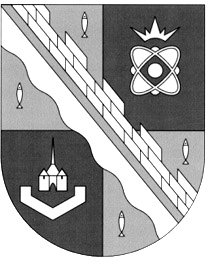                            администрация МУНИЦИПАЛЬНОГО ОБРАЗОВАНИЯ                                             СОСНОВОБОРСКИЙ ГОРОДСКОЙ ОКРУГ  ЛЕНИНГРАДСКОЙ ОБЛАСТИ                             постановление                                                      от 13/04/2021 № 730О внесении изменений в постановление администрации Сосновоборского городского округа от 05/11/2019 № 4088«Об утверждении Порядка деятельностиспециализированной службы по вопросам похоронного деламуниципального образования Сосновоборский городской округ Ленинградской области»В соответствии с постановлением Правительства Ленинградской области от 17 февраля 2021 года № 99 «Об утверждении требований к качеству услуг, входящих в гарантированный перечень услуг по погребению, в Ленинградской области», администрация Сосновоборского городского округа п о с т а н о в л я е т:1. Внести изменения в постановление администрации Сосновоборского городского округа от 05/11/2019 № 4088 «Об утверждении Порядка деятельности специализированной службы по вопросам похоронного дела муниципального образования Сосновоборский городской округ Ленинградской области» (с изм. от 16/12/2019 № 4385):1.1. Раздел 5 «Требования к качеству услуг, предоставляемых согласно гарантированному перечню услуг по погребению на территории муниципального образования Сосновоборский городской округ Ленинградской области» изложить в новой редакции (Приложение).2. Общему отделу администрации (Смолкина М.С.) обнародовать настоящее постановление на электронном сайте городской газеты «Маяк».3. Отделу по связям с общественностью (пресс–центр) Комитета по общественной безопасности и информации (Бастина Е.А.) разместить настоящее постановление на официальном сайте Сосновоборского городского округа.4. Настоящее постановление вступает в силу со дня официального обнародования.5. Контроль за исполнением настоящего постановления возложить на первого заместителя главы администрации Сосновоборского городского округа Лютикова С.Г.Глава Сосновоборского городского округа 					    М.В. ВоронковПРИЛОЖЕНИЕк постановлению администрацииСосновоборского городского округаот 13/04/2021 № 7305. Требования к качеству услуг, предоставляемых согласно гарантированному перечню услуг по погребению на территории муниципального образования Сосновоборский городской округ Ленинградской областиПо погребению умерших, не имеющих супруга, близких родственников, иных родственников либо законного представителя умершего.N п/пНаименование услугТребования к качеству услуг по погребению умерших, не имеющих супруга, близких родственников, иных родственников либо законного представителя умершего1231.Оформление документов, необходимых для погребенияОформление документов, необходимых для погребения:медицинское освидетельствование о смерти (из морга);справка о смерти (форма № 11), выдаваемая органами ЗАГС;гербовое свидетельство о смерти, выдаваемое органами ЗАГС.2.Облачение телаПомещение тела в двойной пакет и укладывание тела (останков) умершего в гроб.3.Предоставление гробаДля погребения предоставляются гроб трапециевидный, изготовленный из необрезного пиломатериала, деревянный крест, табличка с регистрационной надписью (фамилия, инициалы, даты рождения и смерти умершего) при наличии данных. Доставка гроба и других предметов, необходимых для погребения, специализированным транспортом в морг.4.Перевозка умершего на кладбище (в крематорий)Перевозка гроба с телом (останками) умершего из морга, до кладбища (крематория) с соблюдением правил дорожного движения, погрузочно-разгрузочные работы и перемещение тела до места захоронения (кремации).Перевозка осуществляется специализированным транспортом в соответствии с установленными санитарно-гигиеническими требованиями5.ПогребениеРытье могилы на выделенном земельном участке, размером 2,0м*1,5м, глубиной 1,5 м, забивка гроба, опускание гроба в могилу, засыпка могилы, устройство могильного холма, установка регистрационной таблички с надписью (фамилия, имя, отчество (при наличии), даты рождения и смерти) при наличии данных.